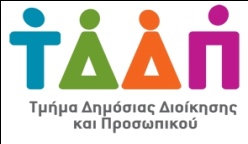 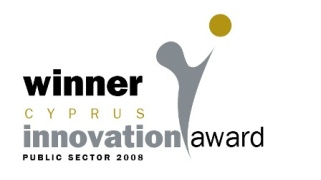 Αρ.Φακ. 04.02.032.001Προκήρυξη διαδικασίας πλήρωσης κενής θέσης - The Single Resolution Board (SRB)Σας ενημερώνουμε ότι, όπως μας γνωστοποιήθηκε μέσω  της Μόνιμης Αντιπροσωπείας της Κύπρου στην Ευρωπαϊκή Ένωση (ΜΑΕΕ), το ίδρυμα της Ευρωπαϊκής Ένωσης SRB,  προκηρύσσει διαδικασία για  πλήρωση της πιο κάτω κενής  θέσης: Data Science Expert / AD5Ref.: SRB/AD/2021/011ημ. λήξης υποβολής αιτήσεων 10/01/2022_12:00 (μεσημέρι) ώρα Βρυξελλων.2.  Οι ενδιαφερόμενοι που επιθυμούν να υποβάλουν αίτηση θα βρουν όλες τις απαραίτητες πληροφορίες  στην  επίσημη   ιστοσελίδα του οργανισμού στο σύνδεσμο: https://srb.europa.euΤμήμα Δημόσιας Διοίκησης και Προσωπικού15 Δεκεμβρίου, 2021ΚΥΠΡΙΑΚΗ ΔΗΜΟΚΡΑΤΙΑΥΠΟΥΡΓΕΙΟ ΟΙΚΟΝΟΜΙΚΩΝΤΜΗΜΑ ΔΗΜΟΣΙΑΣ ΔΙΟΙΚΗΣΗΣΚΑΙ ΠΡΟΣΩΠΙΚΟΥ1443 ΛΕΥΚΩΣΙΑ